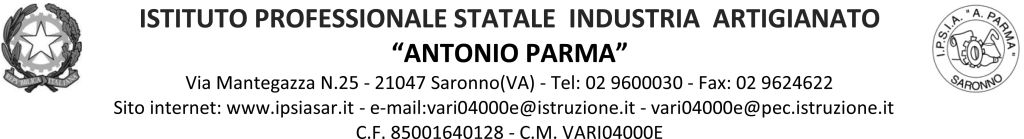 Circ.  n.  005				Saronno, 26 agosto 2021								AI   DOCENTI					AL PERSONALE ATA		                	sede		Oggetto: Accesso istituto a partire dal 01.09.2021Viste le indicazioni ministeriali fino ad oggi emanate, si ricorda che:il personale scolastico Docente e ATA è tenuto, a partire dal 01.09.2021, al possesso e a esibire il green pass per poter accedere ai locali dell’istituto;il DS, e quanti delegati, è tenuto a operare il controllo;il personale che risultasse senza green pass, o adeguata certificazione, non può essere ammesso a scuola e possono essere messi in sospensione dal servizio con trattenuta dello stipendio.SI ESORTA INFINE AD ATTENERSI SCRUPOLOSAMENTRE ALLA REGOLE SANITARIE GIA’ NOTE (pubblicate sul sito della scuola e del Ministero dell’Istruzione) e che saranno ulteriormente precisate a seguito di informativa ministeriale.         		IL DIRIGENTE SCOLASTICO 		      (Prof. Alberto Ranco)	